МУ «ОДО Ачхой-Мартановского муниципального района»Муниципальное бюджетное дошкольное образовательное учреждение «ДЕТСКИЙ САД № 1 «СКАЗКА» С. АЧХОЙ-МАРТАН» АЧХОЙ-МАРТАНОВСКОГО МУНИЦИПАЛЬНОГО РАЙОНА (МБДОУ «Детский сад № 1 «Сказка» с. Ачхой-Мартан» Ачхой-Мартановского муниципального района)МУ «ТIехьа-Мартанан муниципальни кIоштан ШДО»ТIЕХЬА-МАРТАНАН МУНИЦИПАЛЬНИ КIОШТАН муниципальни бюджетни школазхойн учреждени «ТIЕХЬА-МАРТАНАН ЮЬРТАН № 1 ЙОЛУ БЕРИЙН БЕШ «СКАЗКА»(ТIехьа-Мартанан муниципальни кIоштан МБШДУ «ТIехьа-Мартанан юьртан № 1 йолу берийн беш «Сказка»)ОТЧЕТо проделанной работе по воспитательно-образовательной частиза ИЮЛЬ 2020г.Отчёт подготовила старший воспитатель                                                             А.И.Дубаева2020г.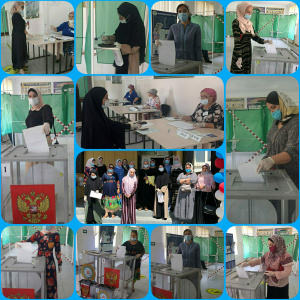 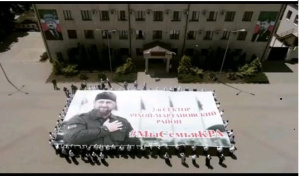 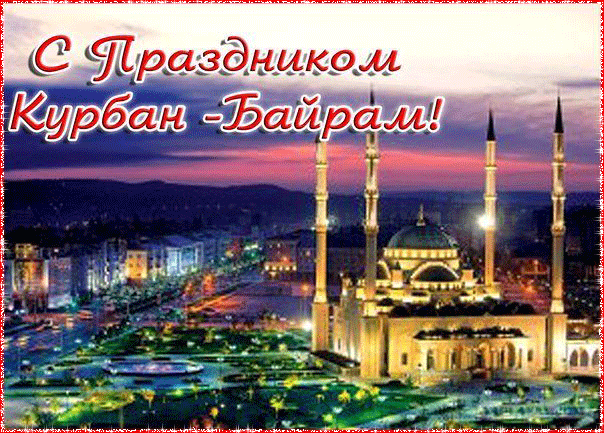 Отчет подготовиластарший воспитатель                                                                           А.И.ДубаеваИсх. №11от 31.07.2020 г.Выборы по принятию поправок в Конституции РФ.#МЫВМЕСТЕ#НАШАКОНСТИТУЦИЯ.01.07.2020г. наш коллектив МБДОУ «Детский сад №1 «Сказка» принял активное участие в Общероссийском голосовании по поправкам к Конституции Российской Федерации. В этот важный период каждый гражданин должен проявить активную жизненную позицию, выразив патриотизм и уважение к Основному закону страны и личную позицию по предложенным поправкам в Конституцию РФ.#МЫВМЕСТЕ#НашаКонституция.#МыСемьяКРА.25.07.2020г.Коллектив МБДОУ«Детский сад №1 «Сказка» с.Ачхой-Мартан» принял участие в проведении флешмоба на площади с.Ачхой-Мартан в поддержку Главы Чеченской Республики, Героя России Р.А.Кадырова. АХМАТ-СИЛА! АЛЛАХ1У АКБАР! #МыСемьяКРА.С Праздником Курбан-Байрам!31.07.2020г.Поздравляем с праздником - 'Ид аль-Адха – Курбан-байрам! Курбан-байрам – один из самых почитаемых мусульманских праздников, который широко отмечается во всех уголках земного шара. 'Ид аль-Адха позволяет нам через пожертвования к ближним выразить свою бесконечную любовь к Аллаху, проявить щедрость и благодарность за Его бесчисленные блага, доказать свою преданность и покорность.